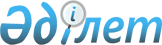 Об утверждении размеров единиц тарификацииПриказ Председателя Агентства Республики Казахстан по информатизации и связи от 2 февраля 2009 года № 43. Зарегистрирован в Министерстве юстиции Республики Казахстан 3 марта 2009 года № 5573

      В соответствии с пунктом 1-1 статьи 35 Закона Республики Казахстан "О связи", ПРИКАЗЫВАЮ: 



      1. Утвердить прилагаемые размеры единиц тарификации. 



      2. Департаменту анализа и тарифного регулирования в области связи Агентства Республики Казахстан по информатизации и связи (Наметчаев Т.К.) в установленном законодательством порядке: 



      1) обеспечить государственную регистрацию настоящего приказа в Министерстве юстиции Республики Казахстан; 



      2) после государственной регистрации настоящего приказа в Министерстве юстиции Республики Казахстан обеспечить его официальное опубликование в средствах массовой информации и довести его до сведения структурных подразделений Агентства Республики Казахстан по информатизации и связи. 



      3. Владельцам сетей телекоммуникаций и операторам связи обеспечить в своих сетях телекоммуникаций измерение и учет трафика согласно размерам единиц тарификации, утвержденным настоящим приказом.

      Сноска. Пункт 3 в редакции приказа Председателя Агентства РК по информатизации и связи от 12.11.2009 № 446 (вводится в действие с 01.01.2010).



      4. Контроль за исполнением настоящего приказа возложить на заместителя Председателя Агентства Республики Казахстан по информатизации и связи Бишигаева А.Д. 



      5. Настоящий приказ подлежит официальному опубликованию и вводится в действие с 1 января 2010 года. 

      Сноска. Пункт 5 с изменением, внесенным приказом Председателя Агентства РК по информатизации и связи от 06.05.2009 № 209 (порядок введения в действие см. п. 4).       Председатель                               К. Есекеев       "Согласовано" 

      Председатель Комитета 

      национальной безопасности 

      Республики Казахстан 

      Шабдарбаев А.С. 

      ______________ 

Утверждены           

приказом Председателя Агентства 

Республики Казахстан     

по информатизации и связи   

от 2 февраля 2009 года № 43   

Размеры единиц тарификации       Сноска. Размеры единиц тарификации в редакции приказа Председателя Агентства РК по информатизации и связи от 12.11.2009 № 446 (вводятся в действие с 01.01.2010).

      1. Единица тарификации - единица измерения времени, количества или объема информации, за которые взимается плата для соответствующего вида услуги связи, являющаяся обязательной для операторов связи и владельцев сетей всех категорий, входящих в единую сеть телекоммуникаций Республики Казахстан.



      2. Единицей измерения телефонного трафика является 1 секунда, а также ее производная 60 секунд или 1 минута.



      3. Единицей измерения трафика передачи данных и Интернета являются 1 бит и 1 байт, а также их производные 1 килобайт, 1 мегабайт, 1 гигабайт, 1 терабайт, где 1 байт равен 8 бит, 1 килобайт равен 1024 байт, 1 мегабайт равен 1024 килобайт, 1 гигабайт равен 1024 мегабайт, 1 терабайт равен 1024 гигабайт.



      4. Размеры единиц тарификации, применяемые при взаиморасчетах между операторами связи при пропуске всех видов входящего, исходящего и транзитного трафика на сети телекоммуникаций общего пользования:



      1) местного, внутризонового, междугородного телефонного трафика и операторов IP-телефонии - 10 секунд (с 1 июля 2012 года - 1 секунда);



      1-1) телефонного трафика операторов сотовой связи – 1 секунда;



      2) международного телефонного трафика - 10 секунд (с 1 января 2014 года — 1 секунда);



      3) трафика передачи данных и Интернет - 10 Кб (с 1 января 2012 года - 1 Кб).

      Сноска. Пункт 4 с изменениями, внесенными приказами и.о. Министра связи и информации РК от 29.12.2010 № 364 (вводится в действие по истечении десяти календарных дней со дня его первого официального опубликования); от 26.12.2011 № 413 (вводится в действие со дня его первого официального опубликования); от 29.11.2012 № 836 (вводится в действие по истечении десяти календарных дней после дня его первого официального опубликования).



      5. Размеры единиц тарификации, применяемые оператором связи при оказании услуг абонентам на сети телекоммуникаций общего пользования:



      1) местной, внутризоновой, междугородной телефонной связи, IP-телефонии:



      внутри сети телекоммуникаций оператора связи - 10 секунд (с 1 июля 2012 года - 1 секунда);



      с выходом на сети телекоммуникаций других операторов связи - 10 секунд (с 1 июля 2012 года - 1 секунда);



      1-1) сотовой связи:

      внутри сети телекоммуникаций оператора связи – 1 секунда;

      с выходом на сети телекоммуникаций других операторов связи – 1 секунда;



      2) международной телефонной связи:



      при предоставлении соединений на сети ближнего и дальнего зарубежья - 10 секунд (с 1 января 2014 года - 1 секунда);



      при предоставлении соединений с сетей других операторов связи на сети ближнего и дальнего зарубежья - 10 секунд (с 1 января 2014 года - 1 секунда);



      3) передачи данных и доступа к сети Интернет - 10 Кб (с 1 января 2012 года - 1 Кб);



      4) сотовой связи при международном роуминге — 30 секунд (с 1 января 2015 года - 10 секунд).

      Сноска. Пункт 5 с изменениями, внесенными приказами и.о. Министра связи и информации РК от 29.12.2010 № 364 (вводится в действие по истечении десяти календарных дней со дня его первого официального опубликования); от 26.12.2011 № 413 (вводится в действие со дня его первого официального опубликования); от 29.11.2012 № 836 (вводится в действие по истечении десяти календарных дней после дня его первого официального опубликования).



      6. Исключен приказом и.о. Министра связи и информации РК от 29.12.2010 № 364 (вводится в действие по истечении десяти календарных дней со дня его первого официального опубликования).



      7. При взаиморасчетах между операторами связи, операторами связи и абонентами, трафик меньшего размера единицы тарификации, который соответствует размеру единицы тарификации, утвержденному настоящим приказом, тарифицируется как полный размер единиц тарификации для данного вида услуг.



      8. Допускается применение операторами связи размеров единиц тарификации меньших размеров единиц тарификации, утвержденных настоящим приказом.



      9. Не допускается взимание платы за соединение и иных платежей, не установленных законодательством Республики Казахстан в области связи.

      Сноска. Размеры единиц тарификации дополнены пунктом 9 в соответствии с приказом и.о. Министра связи и информации РК от 29.12.2010  № 364 (вводится в действие по истечении десяти календарных дней со дня его первого официального опубликования).
					© 2012. РГП на ПХВ «Институт законодательства и правовой информации Республики Казахстан» Министерства юстиции Республики Казахстан
				